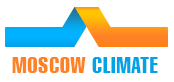 Заказ и подбор Инфракрасного обогревателяЗаказ и подбор Инфракрасного обогревателяЗаказ и подбор Инфракрасного обогревателяЗаказ и подбор Инфракрасного обогревателяЗаказ и подбор Инфракрасного обогревателяЗаказ и подбор Инфракрасного обогревателяЗаказ и подбор Инфракрасного обогревателяЗаказ и подбор Инфракрасного обогревателяЗаказ и подбор Инфракрасного обогревателяЗаказ и подбор Инфракрасного обогревателяЗаказ и подбор Инфракрасного обогревателяЗаказ и подбор Инфракрасного обогревателяЗаказ и подбор Инфракрасного обогревателяЗаказ и подбор Инфракрасного обогревателяЗаказ и подбор Инфракрасного обогревателяЗаказ и подбор Инфракрасного обогревателяЗаказ и подбор Инфракрасного обогревателяЗаказ и подбор Инфракрасного обогревателяЗаказ и подбор Инфракрасного обогревателяЗаказ и подбор Инфракрасного обогревателяЗаказ и подбор Инфракрасного обогревателяЗаказ и подбор Инфракрасного обогревателяЗаказ и подбор Инфракрасного обогревателяЗаказ и подбор Инфракрасного обогревателяЗаказ и подбор Инфракрасного обогревателяЗаказ и подбор Инфракрасного обогревателяЗаказ и подбор Инфракрасного обогревателяЗаказ и подбор Инфракрасного обогревателяЗаказ и подбор Инфракрасного обогревателяЗаказ и подбор Инфракрасного обогревателяЗаказ и подбор Инфракрасного обогревателяЗаказ и подбор Инфракрасного обогревателяЗаказ и подбор Инфракрасного обогревателяЗаказ и подбор Инфракрасного обогревателяЗаказ и подбор Инфракрасного обогревателяЗаказ и подбор Инфракрасного обогревателяЗаказ и подбор Инфракрасного обогревателяЗаказ и подбор Инфракрасного обогревателяЗаказ и подбор Инфракрасного обогревателяЗаказ и подбор Инфракрасного обогревателяЗаказ и подбор Инфракрасного обогревателяЗаказ и подбор Инфракрасного обогревателяЗаказ и подбор Инфракрасного обогревателяЗаказ и подбор Инфракрасного обогревателяЗаказ и подбор Инфракрасного обогревателяЗаказ и подбор Инфракрасного обогревателяЗаказ и подбор Инфракрасного обогревателяЗаказ и подбор Инфракрасного обогревателяЗаказ и подбор Инфракрасного обогревателяЗаказ и подбор Инфракрасного обогревателяЗаказ и подбор Инфракрасного обогревателяЗаказ и подбор Инфракрасного обогревателяЗаказ и подбор Инфракрасного обогревателяЗаказ и подбор Инфракрасного обогревателяЗаказ и подбор Инфракрасного обогревателяЗаказ и подбор Инфракрасного обогревателяЗаказ и подбор Инфракрасного обогревателяЗаказ и подбор Инфракрасного обогревателяЗаказ и подбор Инфракрасного обогревателяГруппа компаний "Московский климат" , тел: (495) 545 45 23, 504 16 94 www.moscowclimate.ru , e-mail:  info@moscowclimate.ruГруппа компаний "Московский климат" , тел: (495) 545 45 23, 504 16 94 www.moscowclimate.ru , e-mail:  info@moscowclimate.ruГруппа компаний "Московский климат" , тел: (495) 545 45 23, 504 16 94 www.moscowclimate.ru , e-mail:  info@moscowclimate.ruГруппа компаний "Московский климат" , тел: (495) 545 45 23, 504 16 94 www.moscowclimate.ru , e-mail:  info@moscowclimate.ruГруппа компаний "Московский климат" , тел: (495) 545 45 23, 504 16 94 www.moscowclimate.ru , e-mail:  info@moscowclimate.ruГруппа компаний "Московский климат" , тел: (495) 545 45 23, 504 16 94 www.moscowclimate.ru , e-mail:  info@moscowclimate.ruГруппа компаний "Московский климат" , тел: (495) 545 45 23, 504 16 94 www.moscowclimate.ru , e-mail:  info@moscowclimate.ruГруппа компаний "Московский климат" , тел: (495) 545 45 23, 504 16 94 www.moscowclimate.ru , e-mail:  info@moscowclimate.ruГруппа компаний "Московский климат" , тел: (495) 545 45 23, 504 16 94 www.moscowclimate.ru , e-mail:  info@moscowclimate.ruГруппа компаний "Московский климат" , тел: (495) 545 45 23, 504 16 94 www.moscowclimate.ru , e-mail:  info@moscowclimate.ruГруппа компаний "Московский климат" , тел: (495) 545 45 23, 504 16 94 www.moscowclimate.ru , e-mail:  info@moscowclimate.ruГруппа компаний "Московский климат" , тел: (495) 545 45 23, 504 16 94 www.moscowclimate.ru , e-mail:  info@moscowclimate.ruГруппа компаний "Московский климат" , тел: (495) 545 45 23, 504 16 94 www.moscowclimate.ru , e-mail:  info@moscowclimate.ruГруппа компаний "Московский климат" , тел: (495) 545 45 23, 504 16 94 www.moscowclimate.ru , e-mail:  info@moscowclimate.ruГруппа компаний "Московский климат" , тел: (495) 545 45 23, 504 16 94 www.moscowclimate.ru , e-mail:  info@moscowclimate.ruГруппа компаний "Московский климат" , тел: (495) 545 45 23, 504 16 94 www.moscowclimate.ru , e-mail:  info@moscowclimate.ruГруппа компаний "Московский климат" , тел: (495) 545 45 23, 504 16 94 www.moscowclimate.ru , e-mail:  info@moscowclimate.ruГруппа компаний "Московский климат" , тел: (495) 545 45 23, 504 16 94 www.moscowclimate.ru , e-mail:  info@moscowclimate.ruГруппа компаний "Московский климат" , тел: (495) 545 45 23, 504 16 94 www.moscowclimate.ru , e-mail:  info@moscowclimate.ruГруппа компаний "Московский климат" , тел: (495) 545 45 23, 504 16 94 www.moscowclimate.ru , e-mail:  info@moscowclimate.ruГруппа компаний "Московский климат" , тел: (495) 545 45 23, 504 16 94 www.moscowclimate.ru , e-mail:  info@moscowclimate.ruГруппа компаний "Московский климат" , тел: (495) 545 45 23, 504 16 94 www.moscowclimate.ru , e-mail:  info@moscowclimate.ruГруппа компаний "Московский климат" , тел: (495) 545 45 23, 504 16 94 www.moscowclimate.ru , e-mail:  info@moscowclimate.ruГруппа компаний "Московский климат" , тел: (495) 545 45 23, 504 16 94 www.moscowclimate.ru , e-mail:  info@moscowclimate.ruГруппа компаний "Московский климат" , тел: (495) 545 45 23, 504 16 94 www.moscowclimate.ru , e-mail:  info@moscowclimate.ruГруппа компаний "Московский климат" , тел: (495) 545 45 23, 504 16 94 www.moscowclimate.ru , e-mail:  info@moscowclimate.ruГруппа компаний "Московский климат" , тел: (495) 545 45 23, 504 16 94 www.moscowclimate.ru , e-mail:  info@moscowclimate.ruГруппа компаний "Московский климат" , тел: (495) 545 45 23, 504 16 94 www.moscowclimate.ru , e-mail:  info@moscowclimate.ruГруппа компаний "Московский климат" , тел: (495) 545 45 23, 504 16 94 www.moscowclimate.ru , e-mail:  info@moscowclimate.ruГруппа компаний "Московский климат" , тел: (495) 545 45 23, 504 16 94 www.moscowclimate.ru , e-mail:  info@moscowclimate.ruГруппа компаний "Московский климат" , тел: (495) 545 45 23, 504 16 94 www.moscowclimate.ru , e-mail:  info@moscowclimate.ruГруппа компаний "Московский климат" , тел: (495) 545 45 23, 504 16 94 www.moscowclimate.ru , e-mail:  info@moscowclimate.ruГруппа компаний "Московский климат" , тел: (495) 545 45 23, 504 16 94 www.moscowclimate.ru , e-mail:  info@moscowclimate.ruГруппа компаний "Московский климат" , тел: (495) 545 45 23, 504 16 94 www.moscowclimate.ru , e-mail:  info@moscowclimate.ruГруппа компаний "Московский климат" , тел: (495) 545 45 23, 504 16 94 www.moscowclimate.ru , e-mail:  info@moscowclimate.ruГруппа компаний "Московский климат" , тел: (495) 545 45 23, 504 16 94 www.moscowclimate.ru , e-mail:  info@moscowclimate.ruГруппа компаний "Московский климат" , тел: (495) 545 45 23, 504 16 94 www.moscowclimate.ru , e-mail:  info@moscowclimate.ruГруппа компаний "Московский климат" , тел: (495) 545 45 23, 504 16 94 www.moscowclimate.ru , e-mail:  info@moscowclimate.ruГруппа компаний "Московский климат" , тел: (495) 545 45 23, 504 16 94 www.moscowclimate.ru , e-mail:  info@moscowclimate.ruГруппа компаний "Московский климат" , тел: (495) 545 45 23, 504 16 94 www.moscowclimate.ru , e-mail:  info@moscowclimate.ruГруппа компаний "Московский климат" , тел: (495) 545 45 23, 504 16 94 www.moscowclimate.ru , e-mail:  info@moscowclimate.ruГруппа компаний "Московский климат" , тел: (495) 545 45 23, 504 16 94 www.moscowclimate.ru , e-mail:  info@moscowclimate.ruГруппа компаний "Московский климат" , тел: (495) 545 45 23, 504 16 94 www.moscowclimate.ru , e-mail:  info@moscowclimate.ruГруппа компаний "Московский климат" , тел: (495) 545 45 23, 504 16 94 www.moscowclimate.ru , e-mail:  info@moscowclimate.ruГруппа компаний "Московский климат" , тел: (495) 545 45 23, 504 16 94 www.moscowclimate.ru , e-mail:  info@moscowclimate.ruГруппа компаний "Московский климат" , тел: (495) 545 45 23, 504 16 94 www.moscowclimate.ru , e-mail:  info@moscowclimate.ruГруппа компаний "Московский климат" , тел: (495) 545 45 23, 504 16 94 www.moscowclimate.ru , e-mail:  info@moscowclimate.ruГруппа компаний "Московский климат" , тел: (495) 545 45 23, 504 16 94 www.moscowclimate.ru , e-mail:  info@moscowclimate.ruГруппа компаний "Московский климат" , тел: (495) 545 45 23, 504 16 94 www.moscowclimate.ru , e-mail:  info@moscowclimate.ruГруппа компаний "Московский климат" , тел: (495) 545 45 23, 504 16 94 www.moscowclimate.ru , e-mail:  info@moscowclimate.ruГруппа компаний "Московский климат" , тел: (495) 545 45 23, 504 16 94 www.moscowclimate.ru , e-mail:  info@moscowclimate.ruГруппа компаний "Московский климат" , тел: (495) 545 45 23, 504 16 94 www.moscowclimate.ru , e-mail:  info@moscowclimate.ruГруппа компаний "Московский климат" , тел: (495) 545 45 23, 504 16 94 www.moscowclimate.ru , e-mail:  info@moscowclimate.ruГруппа компаний "Московский климат" , тел: (495) 545 45 23, 504 16 94 www.moscowclimate.ru , e-mail:  info@moscowclimate.ruГруппа компаний "Московский климат" , тел: (495) 545 45 23, 504 16 94 www.moscowclimate.ru , e-mail:  info@moscowclimate.ruГруппа компаний "Московский климат" , тел: (495) 545 45 23, 504 16 94 www.moscowclimate.ru , e-mail:  info@moscowclimate.ruГруппа компаний "Московский климат" , тел: (495) 545 45 23, 504 16 94 www.moscowclimate.ru , e-mail:  info@moscowclimate.ruГруппа компаний "Московский климат" , тел: (495) 545 45 23, 504 16 94 www.moscowclimate.ru , e-mail:  info@moscowclimate.ruГруппа компаний "Московский климат" , тел: (495) 545 45 23, 504 16 94 www.moscowclimate.ru , e-mail:  info@moscowclimate.ruОрганизацияОрганизацияОрганизацияОрганизацияОрганизацияОрганизацияОрганизацияОрганизацияОбъектОбъектОбъектОбъектОбъектОбъектОбъектОбъектОбъектОбъектКонтактное лицоКонтактное лицоКонтактное лицоКонтактное лицоКонтактное лицоКонтактное лицоКонтактное лицоКонтактное лицоАдресАдресАдресАдресАдресАдресАдресАдресАдресАдресРегион / городРегион / городРегион / городРегион / городРегион / городРегион / городРегион / городРегион / городтет/факстет/факстет/факстет/факстет/факсe-maile-maile-maile-maile-mailДатаДатаДатаДатаДатаДатаДатаДатаДатаДатаПроектировщикПроектировщикПроектировщикПроектировщикПроектировщикПроектировщикПроектировщикИнвесторИнвесторИнвесторИнвесторИнвесторИнвесторИнвесторИнвесторИнвесторМонтажная организацияМонтажная организацияМонтажная организацияМонтажная организацияМонтажная организацияМонтажная организацияМонтажная организацияМонтажная организацияМонтажная организацияМонтажная организацияМонтажная организацияМонтажная организацияМонтажная организацияМонтажная организацияМонтажная организацияТребуемые технические данные.Требуемые технические данные.Требуемые технические данные.Требуемые технические данные.Требуемые технические данные.Требуемые технические данные.Требуемые технические данные.Требуемые технические данные.Требуемые технические данные.Требуемые технические данные.Требуемые технические данные.Требуемые технические данные.Требуемые технические данные.Требуемые технические данные.Требуемые технические данные.Требуемые технические данные.Требуемые технические данные.Требуемые технические данные.Требуемые технические данные.Требуемые технические данные.Требуемые технические данные.Требуемые технические данные.Требуемые технические данные.Требуемые технические данные.Требуемые технические данные.Требуемые технические данные.Требуемые технические данные.Требуемые технические данные.Требуемые технические данные.Требуемые технические данные.Требуемые технические данные.Требуемые технические данные.Требуемые технические данные.Требуемые технические данные.Требуемые технические данные.Требуемые технические данные.Требуемые технические данные.Требуемые технические данные.Требуемые технические данные.Требуемые технические данные.Требуемые технические данные.Требуемые технические данные.Требуемые технические данные.Требуемые технические данные.Требуемые технические данные.Требуемые технические данные.Требуемые технические данные.Требуемые технические данные.Требуемые технические данные.Требуемые технические данные.Требуемые технические данные.Требуемые технические данные.Требуемые технические данные.Требуемые технические данные.Требуемые технические данные.Требуемые технические данные.Требуемые технические данные.Требуемые технические данные.Требуемые технические данные.Наименование и назначение объектаНаименование и назначение объектаНаименование и назначение объектаНаименование и назначение объектаНаименование и назначение объектаНаименование и назначение объектаНаименование и назначение объектаНаименование и назначение объектаНаименование и назначение объектаНаименование и назначение объектаНаименование и назначение объектаНаименование и назначение объектаНаименование и назначение объектаНаименование и назначение объектаНаименование и назначение объектаНаименование и назначение объектаНаименование и назначение объектаНаименование и назначение объектаОбъект указать (город, район, и т.д.)Объект указать (город, район, и т.д.)Объект указать (город, район, и т.д.)Объект указать (город, район, и т.д.)Объект указать (город, район, и т.д.)Объект указать (город, район, и т.д.)Объект указать (город, район, и т.д.)Объект указать (город, район, и т.д.)Объект указать (город, район, и т.д.)Объект указать (город, район, и т.д.)Объект указать (город, район, и т.д.)Объект указать (город, район, и т.д.)Объект указать (город, район, и т.д.)Объект указать (город, район, и т.д.)Объект указать (город, район, и т.д.)Объект указать (город, район, и т.д.)Объект указать (город, район, и т.д.)Объект указать (город, район, и т.д.)Сменность работыСменность работыСменность работыСменность работыСменность работыСменность работыСменность работыСменность работыСменность работыОтапливаемая площадь, м² :Отапливаемая площадь, м² :Отапливаемая площадь, м² :Отапливаемая площадь, м² :Отапливаемая площадь, м² :Отапливаемая площадь, м² :Отапливаемая площадь, м² :Отапливаемая площадь, м² :Отапливаемая площадь, м² :Отапливаемая площадь, м² :Отапливаемая площадь, м² :Отапливаемая площадь, м² :Отапливаемая площадь, м² :Отапливаемая площадь, м² :Отапливаемая площадь, м² :Отапливаемая площадь, м² :Отапливаемая площадь, м² :Отапливаемая площадь, м² :Отапливаемая площадь, м² :Наружный объем здания, м³Наружный объем здания, м³Наружный объем здания, м³Наружный объем здания, м³Наружный объем здания, м³Наружный объем здания, м³Наружный объем здания, м³Наружный объем здания, м³Наружный объем здания, м³Наружный объем здания, м³Наружный объем здания, м³Наружный объем здания, м³Наружный объем здания, м³Наружный объем здания, м³Наружный объем здания, м³Наружный объем здания, м³Наружный объем здания, м³Толщина стен:Толщина стен:Толщина стен:Толщина стен:Толщина стен:Толщина стен:Толщина стен:Толщина стен:Толщина стен:Толщина стен:Толщина стен:Толщина стен:Толщина стен:Толщина стен:Толщина стен:Толщина стен:Тип здания (прим: красн. керпич, ракуш и т.д.):Тип здания (прим: красн. керпич, ракуш и т.д.):Тип здания (прим: красн. керпич, ракуш и т.д.):Тип здания (прим: красн. керпич, ракуш и т.д.):Тип здания (прим: красн. керпич, ракуш и т.д.):Тип здания (прим: красн. керпич, ракуш и т.д.):Тип здания (прим: красн. керпич, ракуш и т.д.):Тип здания (прим: красн. керпич, ракуш и т.д.):Тип здания (прим: красн. керпич, ракуш и т.д.):Тип здания (прим: красн. керпич, ракуш и т.д.):Тип здания (прим: красн. керпич, ракуш и т.д.):Тип здания (прим: красн. керпич, ракуш и т.д.):Тип здания (прим: красн. керпич, ракуш и т.д.):Тип здания (прим: красн. керпич, ракуш и т.д.):Тип здания (прим: красн. керпич, ракуш и т.д.):Высота здания (прим: 1-этаж, 2-этаж и т.д.):Высота здания (прим: 1-этаж, 2-этаж и т.д.):Высота здания (прим: 1-этаж, 2-этаж и т.д.):Высота здания (прим: 1-этаж, 2-этаж и т.д.):Высота здания (прим: 1-этаж, 2-этаж и т.д.):Высота здания (прим: 1-этаж, 2-этаж и т.д.):Высота здания (прим: 1-этаж, 2-этаж и т.д.):Высота здания (прим: 1-этаж, 2-этаж и т.д.):Высота здания (прим: 1-этаж, 2-этаж и т.д.):Высота здания (прим: 1-этаж, 2-этаж и т.д.):Высота здания (прим: 1-этаж, 2-этаж и т.д.):Высота здания (прим: 1-этаж, 2-этаж и т.д.):Высота здания (прим: 1-этаж, 2-этаж и т.д.):Высота здания (прим: 1-этаж, 2-этаж и т.д.):Высота здания (прим: 1-этаж, 2-этаж и т.д.):Высота размещения кран-балки:Высота размещения кран-балки:Высота размещения кран-балки:Высота размещения кран-балки:Высота размещения кран-балки:Высота размещения кран-балки:Высота размещения кран-балки:Высота размещения кран-балки:Высота размещения кран-балки:Высота размещения кран-балки:Высота размещения кран-балки:Высота размещения кран-балки:Высота размещения кран-балки:Высота размещения кран-балки:Высота размещения кран-балки:Материал крышиМатериал крышиМатериал крышиМатериал крышиМатериал крышиМатериал крышиМатериал крышиМатериал крышиМатериал крышиМатериал крышиМатериал крышиМатериал крышиМатериал крышиМатериал крышиПолПолПолПолПолПолПолПолПолПолПолПолПолПолРазмер, количество и вид оконРазмер, количество и вид оконРазмер, количество и вид оконРазмер, количество и вид оконРазмер, количество и вид оконРазмер, количество и вид оконРазмер, количество и вид оконРазмер, количество и вид оконРазмер, количество и вид оконРазмер, количество и вид оконРазмер, количество и вид оконРазмер, количество и вид оконРазмер, количество и вид оконРазмер, количество и вид оконРазмеры и количество ворот и дверейРазмеры и количество ворот и дверейРазмеры и количество ворот и дверейРазмеры и количество ворот и дверейРазмеры и количество ворот и дверейРазмеры и количество ворот и дверейРазмеры и количество ворот и дверейРазмеры и количество ворот и дверейРазмеры и количество ворот и дверейРазмеры и количество ворот и дверейРазмеры и количество ворот и дверейРазмеры и количество ворот и дверейРазмеры и количество ворот и дверейРазмеры и количество ворот и дверейРазмеры и количество ворот и дверейРазмеры и количество ворот и дверейРазмеры и количество ворот и дверейРазмеры и количество ворот и дверейРазмеры и количество ворот и дверейРазмеры и количество ворот и дверейРазмеры и количество ворот и дверейРазмеры и количество ворот и дверейРазмеры и количество ворот и дверейРазмеры и количество ворот и дверейКрышные фонариКрышные фонариКрышные фонариКрышные фонариКрышные фонариКрышные фонариКрышные фонариКратность воздухообмена в час и наличие проточно-вытяной вентиляции Кратность воздухообмена в час и наличие проточно-вытяной вентиляции Кратность воздухообмена в час и наличие проточно-вытяной вентиляции Кратность воздухообмена в час и наличие проточно-вытяной вентиляции Кратность воздухообмена в час и наличие проточно-вытяной вентиляции Кратность воздухообмена в час и наличие проточно-вытяной вентиляции Кратность воздухообмена в час и наличие проточно-вытяной вентиляции Кратность воздухообмена в час и наличие проточно-вытяной вентиляции Кратность воздухообмена в час и наличие проточно-вытяной вентиляции Кратность воздухообмена в час и наличие проточно-вытяной вентиляции Кратность воздухообмена в час и наличие проточно-вытяной вентиляции Кратность воздухообмена в час и наличие проточно-вытяной вентиляции Кратность воздухообмена в час и наличие проточно-вытяной вентиляции Кратность воздухообмена в час и наличие проточно-вытяной вентиляции Кратность воздухообмена в час и наличие проточно-вытяной вентиляции Кратность воздухообмена в час и наличие проточно-вытяной вентиляции Кратность воздухообмена в час и наличие проточно-вытяной вентиляции Кратность воздухообмена в час и наличие проточно-вытяной вентиляции Кратность воздухообмена в час и наличие проточно-вытяной вентиляции Кратность воздухообмена в час и наличие проточно-вытяной вентиляции Кратность воздухообмена в час и наличие проточно-вытяной вентиляции Кратность воздухообмена в час и наличие проточно-вытяной вентиляции Кратность воздухообмена в час и наличие проточно-вытяной вентиляции Кратность воздухообмена в час и наличие проточно-вытяной вентиляции Кратность воздухообмена в час и наличие проточно-вытяной вентиляции Кратность воздухообмена в час и наличие проточно-вытяной вентиляции Кратность воздухообмена в час и наличие проточно-вытяной вентиляции Кратность воздухообмена в час и наличие проточно-вытяной вентиляции Кратность воздухообмена в час и наличие проточно-вытяной вентиляции Кратность воздухообмена в час и наличие проточно-вытяной вентиляции Кратность воздухообмена в час и наличие проточно-вытяной вентиляции Кратность воздухообмена в час и наличие проточно-вытяной вентиляции Кратность воздухообмена в час и наличие проточно-вытяной вентиляции Кратность воздухообмена в час и наличие проточно-вытяной вентиляции Кратность воздухообмена в час и наличие проточно-вытяной вентиляции Кратность воздухообмена в час и наличие проточно-вытяной вентиляции Кратность воздухообмена в час и наличие проточно-вытяной вентиляции Кратность воздухообмена в час и наличие проточно-вытяной вентиляции Кратность воздухообмена в час и наличие проточно-вытяной вентиляции Кратность воздухообмена в час и наличие проточно-вытяной вентиляции Кратность воздухообмена в час и наличие проточно-вытяной вентиляции Кратность воздухообмена в час и наличие проточно-вытяной вентиляции Кратность воздухообмена в час и наличие проточно-вытяной вентиляции Кратность воздухообмена в час и наличие проточно-вытяной вентиляции Количество температурных зон на объекте:Количество температурных зон на объекте:Количество температурных зон на объекте:Количество температурных зон на объекте:Количество температурных зон на объекте:Количество температурных зон на объекте:Количество температурных зон на объекте:Количество температурных зон на объекте:Количество температурных зон на объекте:Количество температурных зон на объекте:Количество температурных зон на объекте:Количество температурных зон на объекте:Количество температурных зон на объекте:Количество температурных зон на объекте:Количество температурных зон на объекте:Количество температурных зон на объекте:Количество температурных зон на объекте:Количество температурных зон на объекте:Количество температурных зон на объекте:Количество температурных зон на объекте:Количество температурных зон на объекте:Количество температурных зон на объекте:Количество температурных зон на объекте:Количество температурных зон на объекте:Количество температурных зон на объекте:Количество температурных зон на объекте:Желаемая температура отопления в каждой зоне (дневная/ночная) с приложением чертежа объекта:Желаемая температура отопления в каждой зоне (дневная/ночная) с приложением чертежа объекта:Желаемая температура отопления в каждой зоне (дневная/ночная) с приложением чертежа объекта:Желаемая температура отопления в каждой зоне (дневная/ночная) с приложением чертежа объекта:Желаемая температура отопления в каждой зоне (дневная/ночная) с приложением чертежа объекта:Желаемая температура отопления в каждой зоне (дневная/ночная) с приложением чертежа объекта:Желаемая температура отопления в каждой зоне (дневная/ночная) с приложением чертежа объекта:Желаемая температура отопления в каждой зоне (дневная/ночная) с приложением чертежа объекта:Желаемая температура отопления в каждой зоне (дневная/ночная) с приложением чертежа объекта:Желаемая температура отопления в каждой зоне (дневная/ночная) с приложением чертежа объекта:Желаемая температура отопления в каждой зоне (дневная/ночная) с приложением чертежа объекта:Желаемая температура отопления в каждой зоне (дневная/ночная) с приложением чертежа объекта:Желаемая температура отопления в каждой зоне (дневная/ночная) с приложением чертежа объекта:Желаемая температура отопления в каждой зоне (дневная/ночная) с приложением чертежа объекта:Желаемая температура отопления в каждой зоне (дневная/ночная) с приложением чертежа объекта:Желаемая температура отопления в каждой зоне (дневная/ночная) с приложением чертежа объекта:Желаемая температура отопления в каждой зоне (дневная/ночная) с приложением чертежа объекта:Желаемая температура отопления в каждой зоне (дневная/ночная) с приложением чертежа объекта:Желаемая температура отопления в каждой зоне (дневная/ночная) с приложением чертежа объекта:Желаемая температура отопления в каждой зоне (дневная/ночная) с приложением чертежа объекта:Желаемая температура отопления в каждой зоне (дневная/ночная) с приложением чертежа объекта:Желаемая температура отопления в каждой зоне (дневная/ночная) с приложением чертежа объекта:Желаемая температура отопления в каждой зоне (дневная/ночная) с приложением чертежа объекта:Желаемая температура отопления в каждой зоне (дневная/ночная) с приложением чертежа объекта:Желаемая температура отопления в каждой зоне (дневная/ночная) с приложением чертежа объекта:Желаемая температура отопления в каждой зоне (дневная/ночная) с приложением чертежа объекта:Желаемая температура отопления в каждой зоне (дневная/ночная) с приложением чертежа объекта:Желаемая температура отопления в каждой зоне (дневная/ночная) с приложением чертежа объекта:Желаемая температура отопления в каждой зоне (дневная/ночная) с приложением чертежа объекта:Желаемая температура отопления в каждой зоне (дневная/ночная) с приложением чертежа объекта:Желаемая температура отопления в каждой зоне (дневная/ночная) с приложением чертежа объекта:Желаемая температура отопления в каждой зоне (дневная/ночная) с приложением чертежа объекта:Желаемая температура отопления в каждой зоне (дневная/ночная) с приложением чертежа объекта:Желаемая температура отопления в каждой зоне (дневная/ночная) с приложением чертежа объекта:Желаемая температура отопления в каждой зоне (дневная/ночная) с приложением чертежа объекта:Желаемая температура отопления в каждой зоне (дневная/ночная) с приложением чертежа объекта:Желаемая температура отопления в каждой зоне (дневная/ночная) с приложением чертежа объекта:Желаемая температура отопления в каждой зоне (дневная/ночная) с приложением чертежа объекта:Желаемая температура отопления в каждой зоне (дневная/ночная) с приложением чертежа объекта:Желаемая температура отопления в каждой зоне (дневная/ночная) с приложением чертежа объекта:Желаемая температура отопления в каждой зоне (дневная/ночная) с приложением чертежа объекта:Желаемая температура отопления в каждой зоне (дневная/ночная) с приложением чертежа объекта:Желаемая температура отопления в каждой зоне (дневная/ночная) с приложением чертежа объекта:Желаемая температура отопления в каждой зоне (дневная/ночная) с приложением чертежа объекта:Желаемая температура отопления в каждой зоне (дневная/ночная) с приложением чертежа объекта:Желаемая температура отопления в каждой зоне (дневная/ночная) с приложением чертежа объекта:Желаемая температура отопления в каждой зоне (дневная/ночная) с приложением чертежа объекта:Желаемая температура отопления в каждой зоне (дневная/ночная) с приложением чертежа объекта:Желаемая температура отопления в каждой зоне (дневная/ночная) с приложением чертежа объекта:Желаемая температура отопления в каждой зоне (дневная/ночная) с приложением чертежа объекта:Необходимое количество тепловой нагрузки (по проекту)Необходимое количество тепловой нагрузки (по проекту)Необходимое количество тепловой нагрузки (по проекту)Необходимое количество тепловой нагрузки (по проекту)Необходимое количество тепловой нагрузки (по проекту)Необходимое количество тепловой нагрузки (по проекту)Необходимое количество тепловой нагрузки (по проекту)Необходимое количество тепловой нагрузки (по проекту)Необходимое количество тепловой нагрузки (по проекту)Необходимое количество тепловой нагрузки (по проекту)Необходимое количество тепловой нагрузки (по проекту)Необходимое количество тепловой нагрузки (по проекту)Необходимое количество тепловой нагрузки (по проекту)Необходимое количество тепловой нагрузки (по проекту)Необходимое количество тепловой нагрузки (по проекту)Необходимое количество тепловой нагрузки (по проекту)Необходимое количество тепловой нагрузки (по проекту)Необходимое количество тепловой нагрузки (по проекту)Необходимое количество тепловой нагрузки (по проекту)Необходимое количество тепловой нагрузки (по проекту)Необходимое количество тепловой нагрузки (по проекту)Необходимое количество тепловой нагрузки (по проекту)Необходимое количество тепловой нагрузки (по проекту)Необходимое количество тепловой нагрузки (по проекту)Необходимое количество тепловой нагрузки (по проекту)Необходимое количество тепловой нагрузки (по проекту)Необходимое количество тепловой нагрузки (по проекту)Необходимое количество тепловой нагрузки (по проекту)Необходимое количество тепловой нагрузки (по проекту)Необходимое количество тепловой нагрузки (по проекту)Необходимое количество тепловой нагрузки (по проекту)Необходимое количество тепловой нагрузки (по проекту)Необходимое количество тепловой нагрузки (по проекту)Необходимое количество тепловой нагрузки (по проекту)Необходимое количество тепловой нагрузки (по проекту)Необходимое количество тепловой нагрузки (по проекту)Необходимое количество тепловой нагрузки (по проекту)Среднегодовая внешняя температура (расчетные температуры) Среднегодовая внешняя температура (расчетные температуры) Среднегодовая внешняя температура (расчетные температуры) Среднегодовая внешняя температура (расчетные температуры) Среднегодовая внешняя температура (расчетные температуры) Среднегодовая внешняя температура (расчетные температуры) Среднегодовая внешняя температура (расчетные температуры) Среднегодовая внешняя температура (расчетные температуры) Среднегодовая внешняя температура (расчетные температуры) Среднегодовая внешняя температура (расчетные температуры) Среднегодовая внешняя температура (расчетные температуры) Среднегодовая внешняя температура (расчетные температуры) Среднегодовая внешняя температура (расчетные температуры) Среднегодовая внешняя температура (расчетные температуры) Среднегодовая внешняя температура (расчетные температуры) Среднегодовая внешняя температура (расчетные температуры) Среднегодовая внешняя температура (расчетные температуры) Среднегодовая внешняя температура (расчетные температуры) Среднегодовая внешняя температура (расчетные температуры) Среднегодовая внешняя температура (расчетные температуры) Среднегодовая внешняя температура (расчетные температуры) Среднегодовая внешняя температура (расчетные температуры) Среднегодовая внешняя температура (расчетные температуры) Среднегодовая внешняя температура (расчетные температуры) Среднегодовая внешняя температура (расчетные температуры) Среднегодовая внешняя температура (расчетные температуры) Среднегодовая внешняя температура (расчетные температуры) Среднегодовая внешняя температура (расчетные температуры) Среднегодовая внешняя температура (расчетные температуры) Среднегодовая внешняя температура (расчетные температуры) Среднегодовая внешняя температура (расчетные температуры) Среднегодовая внешняя температура (расчетные температуры) Среднегодовая внешняя температура (расчетные температуры) Среднегодовая внешняя температура (расчетные температуры) Среднегодовая внешняя температура (расчетные температуры) Среднегодовая внешняя температура (расчетные температуры) Среднегодовая внешняя температура (расчетные температуры) Среднегодовая внешняя температура (расчетные температуры) Среднегодовая внешняя температура (расчетные температуры) Среднегодовая внешняя температура (расчетные температуры) Среднегодовая внешняя температура (расчетные температуры) Краткое описание существующей системы отопления (если есть). Тип, мощность, расход тепла (теплова нагрузка):Краткое описание существующей системы отопления (если есть). Тип, мощность, расход тепла (теплова нагрузка):Краткое описание существующей системы отопления (если есть). Тип, мощность, расход тепла (теплова нагрузка):Краткое описание существующей системы отопления (если есть). Тип, мощность, расход тепла (теплова нагрузка):Краткое описание существующей системы отопления (если есть). Тип, мощность, расход тепла (теплова нагрузка):Краткое описание существующей системы отопления (если есть). Тип, мощность, расход тепла (теплова нагрузка):Краткое описание существующей системы отопления (если есть). Тип, мощность, расход тепла (теплова нагрузка):Краткое описание существующей системы отопления (если есть). Тип, мощность, расход тепла (теплова нагрузка):Краткое описание существующей системы отопления (если есть). Тип, мощность, расход тепла (теплова нагрузка):Краткое описание существующей системы отопления (если есть). Тип, мощность, расход тепла (теплова нагрузка):Краткое описание существующей системы отопления (если есть). Тип, мощность, расход тепла (теплова нагрузка):Краткое описание существующей системы отопления (если есть). Тип, мощность, расход тепла (теплова нагрузка):Краткое описание существующей системы отопления (если есть). Тип, мощность, расход тепла (теплова нагрузка):Краткое описание существующей системы отопления (если есть). Тип, мощность, расход тепла (теплова нагрузка):Краткое описание существующей системы отопления (если есть). Тип, мощность, расход тепла (теплова нагрузка):Краткое описание существующей системы отопления (если есть). Тип, мощность, расход тепла (теплова нагрузка):Краткое описание существующей системы отопления (если есть). Тип, мощность, расход тепла (теплова нагрузка):Краткое описание существующей системы отопления (если есть). Тип, мощность, расход тепла (теплова нагрузка):Краткое описание существующей системы отопления (если есть). Тип, мощность, расход тепла (теплова нагрузка):Краткое описание существующей системы отопления (если есть). Тип, мощность, расход тепла (теплова нагрузка):Краткое описание существующей системы отопления (если есть). Тип, мощность, расход тепла (теплова нагрузка):Краткое описание существующей системы отопления (если есть). Тип, мощность, расход тепла (теплова нагрузка):Краткое описание существующей системы отопления (если есть). Тип, мощность, расход тепла (теплова нагрузка):Краткое описание существующей системы отопления (если есть). Тип, мощность, расход тепла (теплова нагрузка):Краткое описание существующей системы отопления (если есть). Тип, мощность, расход тепла (теплова нагрузка):Краткое описание существующей системы отопления (если есть). Тип, мощность, расход тепла (теплова нагрузка):Краткое описание существующей системы отопления (если есть). Тип, мощность, расход тепла (теплова нагрузка):Краткое описание существующей системы отопления (если есть). Тип, мощность, расход тепла (теплова нагрузка):Краткое описание существующей системы отопления (если есть). Тип, мощность, расход тепла (теплова нагрузка):Краткое описание существующей системы отопления (если есть). Тип, мощность, расход тепла (теплова нагрузка):Краткое описание существующей системы отопления (если есть). Тип, мощность, расход тепла (теплова нагрузка):Краткое описание существующей системы отопления (если есть). Тип, мощность, расход тепла (теплова нагрузка):Краткое описание существующей системы отопления (если есть). Тип, мощность, расход тепла (теплова нагрузка):Краткое описание существующей системы отопления (если есть). Тип, мощность, расход тепла (теплова нагрузка):Краткое описание существующей системы отопления (если есть). Тип, мощность, расход тепла (теплова нагрузка):Краткое описание существующей системы отопления (если есть). Тип, мощность, расход тепла (теплова нагрузка):Краткое описание существующей системы отопления (если есть). Тип, мощность, расход тепла (теплова нагрузка):Краткое описание существующей системы отопления (если есть). Тип, мощность, расход тепла (теплова нагрузка):Краткое описание существующей системы отопления (если есть). Тип, мощность, расход тепла (теплова нагрузка):Краткое описание существующей системы отопления (если есть). Тип, мощность, расход тепла (теплова нагрузка):Краткое описание существующей системы отопления (если есть). Тип, мощность, расход тепла (теплова нагрузка):Краткое описание существующей системы отопления (если есть). Тип, мощность, расход тепла (теплова нагрузка):Краткое описание существующей системы отопления (если есть). Тип, мощность, расход тепла (теплова нагрузка):Краткое описание существующей системы отопления (если есть). Тип, мощность, расход тепла (теплова нагрузка):Краткое описание существующей системы отопления (если есть). Тип, мощность, расход тепла (теплова нагрузка):Краткое описание существующей системы отопления (если есть). Тип, мощность, расход тепла (теплова нагрузка):Краткое описание существующей системы отопления (если есть). Тип, мощность, расход тепла (теплова нагрузка):Краткое описание существующей системы отопления (если есть). Тип, мощность, расход тепла (теплова нагрузка):Краткое описание существующей системы отопления (если есть). Тип, мощность, расход тепла (теплова нагрузка):Краткое описание существующей системы отопления (если есть). Тип, мощность, расход тепла (теплова нагрузка):Краткое описание существующей системы отопления (если есть). Тип, мощность, расход тепла (теплова нагрузка):Краткое описание существующей системы отопления (если есть). Тип, мощность, расход тепла (теплова нагрузка):Краткое описание существующей системы отопления (если есть). Тип, мощность, расход тепла (теплова нагрузка):Краткое описание существующей системы отопления (если есть). Тип, мощность, расход тепла (теплова нагрузка):Краткое описание существующей системы отопления (если есть). Тип, мощность, расход тепла (теплова нагрузка):Краткое описание существующей системы отопления (если есть). Тип, мощность, расход тепла (теплова нагрузка):Краткое описание существующей системы отопления (если есть). Тип, мощность, расход тепла (теплова нагрузка):Тип используемого топливаТип используемого топливаТип используемого топливаТип используемого топливаТип используемого топливаТип используемого топливаТип используемого топливаТип используемого топливаТип используемого топливаТип используемого топливаТип используемого топливаТип используемого топливаТип используемого топливаТип используемого топливаТип используемого топливаТип используемого топливаТип используемого топливаТип используемого топливаТип используемого топливаТип используемого топливаТип используемого топливаТип используемого топливаГазГазГазГазГазЖидкое топливоЖидкое топливоЖидкое топливоЖидкое топливоЖидкое топливоЖидкое топливоЖидкое топливоЖидкое топливоЖидкое топливоЖидкое топливоЖидкое топливоЖидкое топливоЖидкое топливоЖидкое топливоЖидкое топливоДополнительная информацияДополнительная информацияДополнительная информацияДополнительная информацияДополнительная информацияДополнительная информацияДополнительная информацияДополнительная информацияДополнительная информацияДополнительная информацияДополнительная информацияДополнительная информацияДополнительная информацияДополнительная информацияДополнительная информацияДополнительная информацияДополнительная информацияДополнительная информацияДополнительная информацияДополнительная информацияДополнительная информацияДополнительная информацияДополнительная информацияДополнительная информацияДополнительная информацияДополнительная информацияДополнительная информацияДополнительная информацияДополнительная информацияДополнительная информацияДополнительная информацияДополнительная информацияДополнительная информацияДополнительная информацияДополнительная информацияДополнительная информацияДополнительная информацияДополнительная информацияДополнительная информацияДополнительная информацияДополнительная информацияДополнительная информацияДополнительная информацияДополнительная информацияДополнительная информацияДополнительная информацияДополнительная информацияДополнительная информацияДополнительная информацияДополнительная информацияДополнительная информацияДополнительная информацияДополнительная информацияДополнительная информацияДополнительная информацияДополнительная информацияДополнительная информация